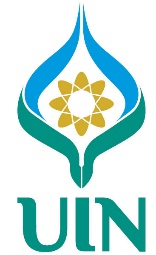 OUTLINE MATA KULIAH DANRENCANA PEMBELAJARAN SEMESTER (RPS)FIKIH MAWARISDosen PengasuhH. Badrian, S.Ag., M.Ag.FAKULTAS EKONOMI DAN BISNIS ISLAMUNIVERSITAS ISLAM NEGERI ANTASARIBANJARMASIN2019OUTLINE MATA KULIAHIdentitas Mata KuliahMata Kuliah	:	Fikih MawarisKode Mata Kuliah/SKS	:	FEB 18013/2 sks Semester/Tahun Akademik	:	Ganjil- 2018/2019Jurusan/Fakultas	:	Ekonomi Syariah/FEBI UIN AntasariDosen Pengasuh	:	H. Badrian, M.Ag.No. Hp/WA	:	081348123450Email	:	badrianhbb@gmail.comArti Penting Mata KuliahDalam perspektif ekonomi syariah, waris merupakan salah satu lembaga ekonomi umat yang penting. Di samping itu, merupakan salah satu instrumen distribusi dalam sistem ekonomi Islam,  Menurut Fazlur Rahman, fikih mawaris merupakan suatu aturan yang sangat penting dalam mengurangi ketidakadilan pembagian warisan dalam masyarakat dan merupakan alat penimbang yang sangat kuat dan efektif untuk mencegah pengumpulan kekayaan di kalangan tertentu. Atas dasar ini, Fikih Mawaris dirasa perlu diajarkan di Fakultas Ekonomi dan Bisnis Islam. Dalam mata kuliah ini dibahas berbagai materi yang berkaitan dengan aturan pewarisan dalam Islam menurut al-Qur’an, hadis dan ijtihad.Kompetensi Mata KuliahCapaian Pembelajaran LulusanSetelah mengikuti mata kuliah ini selama satu semester mahasiswa mampu menganalisis kasus-kasus kewarisan menurut teori fikih sunni, teori fikih syi’i, teori Hazairin dalam sebuah laporan tertulis sebanyak 10-15 halaman.Kemampuan Akhir Tiap Tahapan PembelajaranMahasiswa mampu menguraikan pengertian, dasar dan asas kewarisan Islam dalam ringkasan 6-7 paragrapMahasiswa mampu menguraikan rukun, sebab, dan syarat kewarisan  dalam ringkasan 6-8 paragrapMahasiswa mampu menguraikan hak yang bertalian dengan harta waris dan pereleminasian kewarisan dalam ringkasan 7-9 paragrapMahasiswa mampu mengelompokkan dan membedakan ahli waris ashabah dan ahli waris dzawil arham dalam ringkasan 6-7 paragrapMahasiswa menentukan angka-angka pecahan (al-furudh al-muqaddarah) berkaitan dengan waris dalam bentuk laporan praktik sebanyak 2-3 halamanMahasiswa mampu mengidentifikasi  ahli waris ashabul furudh dalam bentuk laporan praktik sebanyak 3-4 halamanMahasiswa mampu menentukan persentasi perolehan masing-masing ahli waris dalam bentuk laporan praktik masing masing sebanyak 3-4 halamanMahasiswa mampu membagi kasus  kewarisan garawayn dan musyarakah dalam bentuk laporan praktik sebanyak 2-3 halamanMahasiswa mampu membagi kasus kewarisan anak dalam kandungan  dan khuntsa dalam bentuk laporan praktik sebanyak 2-3 halamanMahasiswa mampu membagi kasus kewarisan mafqud dan orang meninggal bersamaan dalam bentuk laporan praktik sebanyak 2-3 halamanMahasiswa mampu menguraikan tentang hibah dan wasiat serta kaitannya dengan kewarisan dalam ringkasan 6-7 paragrap Desain MateriConcept Map				          	        verifikasi & validasi                        	           Peristiwa  				                                        subjek	Perpindahan Kepemilikan   		        KRITIK	                           		Kalkulasi                                                       Objek                                                      Persentasi                                                                            Hasil Akhir                                                 	Daftar ReferensiFatchur Rahman, Ilmu Waris, Bandung: PT. Al-Ma’arif, 1997.M. Amin Summa, Keadilan Hukum Waris Islam dalam Pendekatan Teks dan Konteks, Jakarta: Rajawali Press, 2018.M. Ali ash-Shabuni, al-Mawaris fi al-Syari’at al-Islamiyyah, Kairo: Dar al-Imiyyah, 2017.Wahbah al-Zuhayli, Al-Fiqh al-Islami wa Adillatuh, Beirut: Dar al-Fikr, 2015.Sayyid Muhsin al Musawi, al-Nafhah al-Hasaniyyah ‘ala al-Tuhfah al-Saniyyah, Jeddah: Darul Ulum, 1997.Sayyid Sabiq, Fiqh al-Sunnah, Kairo: Dar al-Hadits, 2002.Hazairin,  Hukum Kewarisan Bilateral Menurut Qur’an dan Hadith, Jakarta: Tinta Mas, 1990.Amir Syarifuddin, Hukum Kewarisan Islam, Jakarta, Kencana, 2015.Muchit E. Karim (ed.), Problematika Hukum Kewarisan Islam Kontemporer di Indonesia, Jakarta: Kementerian Agama RI, 2012.Sukris Sarmadi,  Hukum Waris Islam di Indonesia (Perbandingan Kompilasi Hukum Islam di Indonesia dan Fiqh Sunni, Yogyakarta: Aswaja, 2013.Abdurrahman, Kompilasi Hukum Islamdi Indonesia, Jakarta: Akademia Pressindo, 1995.Iqbal Abdurrauf Saimima (ed.),  Polemik Reaktualisasi Ajaran Islam, Jakarta: Pustaka Panjimas, 1988. Alokasi Waktu Rencana PerkuliahanStandar Proses (Strategi Pembelajaran)Untuk mencapai kompetensi, mata kuliah ini menggunakan dua target:Produk: 1) Laporan mingguan mengenai topik perkuliahan dalam bentuk portofolio,Proses yaitu, menggunakan strategi Active Learning atau Student Center Learning,tugas-tugas formatif menggunakan Classroom Assessment Technique.Standar Penilaian (Evaluasi Pembelajaran)Deskripsi TugasPartisipasi kelas: keaktifan memberikan kontribusi pemikiran baik berupa pertanyaan maupun komentar dalam suasana bebas resiko (free risk environment).Laporan topik perkuliahan mingguan dalam bentuk portofolio: tugas mempersiapkan bahan kuliah secara individual sesuai dengan topik. Mahasiswa dapat secara terus menerus mengevaluasi portofolionyaLaporan Praktik Penyelesaian Kasus Kewarisan sesuai topik yang telah ditentukan secara kelompok maupun individual dengan menggunakan beberapa strategi pembelajaran Laporan mini riset: membuat laporan tentang kasus-kasus kewarisan yang terjadi dalam lingkungan keluarga/masyarakat.Format, Sistimatika, dan Standar Penilaian LaporanLaporan Topik Mingguan Teknik penulisan (10 %)Isi (60 %)Kesimpulan (30 %)Laporan Praktik Penyelesaian Kasus KewarisanKetepatan verifikasi ahli waris (25 %)Ketepatan  penentuan bagian ahli waris (25%)Ketepatan kalkulasi matematika waris (25 %)Ketepatan pembagian akhir hasil harta warisan (25 %)Laporan Mini RisetPendahuluan (10%)Deskripsi Kasus (25%)Analisis (40%)Kesimpulan (25%)Saran-SaranUntuk konfirmasi hal-hal yang kurang jelas dapat menghubungi dosen pengasuh di dalam kelas atau di kampus.Biasakanlah bekerja dengan cermat dan teliti karena kewarisan menyangkut hak legal manusia.Mengetahui	Banjarmasin, Agustus 2019Ketua Prodi ESY	Dosen Pengasuh,Rohana Faridah, S.E., M.M.	H. Badrian, M.Ag.RENCANA PEMBELAJARAN SEMESTER (RPS)Identitas MatakuliahNama Matakuliah	: Fikih MawarisKode Matakuliah	: PSY18013SKS/ Bobot	: 2 (dua) SKSProgram Studi	: Ekonomi SyariahSemester	: IVDosen Pengampu	: H. Badrian, M.Ag.Unsur unsur RPSCapaian Pembelajaran Lulusan:Setelah mengikuti mata kuliah ini selama satu semester mahasiswa mampu menganalisis kasus-kasus kewarisan menurut teori fikih sunni, teori fikih syi’i, teori Hazairin dalam sebuah laporan tertulis sebanyak 10-15 halaman..Daftar ReferensiFatchur Rahman, Ilmu Waris, Bandung: PT. Al-Ma’arif, 1997.M. Amin Summa, Keadilan Hukum Waris Islam dalam Pendekatan Teks dan Konteks, Jakarta: Rajawali Press, 2018.M. Ali ash-Shabuni, al-Mawaris fi al-Syari’at al-Islamiyyah, Kairo: Dar al-Imiyyah, 2017.Wahbah al-Zuhayli, Al-Fiqh al-Islami wa Adillatuh, Beirut: Dar al-Fikr, 2015.Sayyid Muhsin al Musawi, al-Nafhah al-Hasaniyyah ‘ala al-Tuhfah al-Saniyyah, Jeddah: Darul Ulum, 1997.Sayyid Sabiq, Fiqh al-Sunnah, Kairo: Dar al-Hadits, 2002.Hazairin,  Hukum Kewarisan Bilateral Menurut Qur’an dan Hadith, Jakarta: Tinta Mas, 1990.Amir Syarifuddin, Hukum Kewarisan Islam, Jakarta, Kencana, 2015.Muchit E. Karim (ed.), Problematika Hukum Kewarisan Islam Kontemporer di Indonesia, Jakarta: Kementerian Agama RI, 2012.Sukris Sarmadi,  Hukum Waris Islam di Indonesia (Perbandingan Kompilasi Hukum Islam di Indonesia dan Fiqh Sunni, Yogyakarta: Aswaja, 2013.Abdurrahman, Kompilasi Hukum Islam di Indonesia, Jakarta: Akademia Pressindo, 1995.Iqbal Abdurrauf Saimima (ed.),  Polemik Reaktualisasi Ajaran Islam, Jakarta: Pustaka Panjimas, 1988. Banjarmasin,	Agustus 2019Ketua Prodi ESy,	Dosen Pengampu,Rohana Faridah, S.E., M.M	H. Badrian, M.Ag.Pert. Ke-Topik Perkuliahan1Penyampaian outline mata kuliah dan learning contract.  Pengertian, dasar, dan asas waris. 2Rukun, sebab, dan syarat kewarisan  3Hak yang bertalian dengan harta waris dan pereleminasian kewarisan . 4Kelompok ahli waris dzawil furudh dan dzawil arham dalam teori sunni. 5Teori Hazairin tentang kewarisan bilateral. 6Al-Furudhul muqaddarah dan tashih al-mas’alah. 7Ashabul furud (anak dan cucu perempuan) dan perolehan masing-masing.8Ashabul furud (ayah dan ibu) dan perolehan masing-masing. 9Ashabul furud (kakek /nenek) dan perolehan masing-masing. 10Ashabul furud (saudara-saudara mayyit) dan perolehan masing-masing. 11Perolehan ahli waris ashabah (non ashhabul al-furudh). 12Kewarisan garawayn dan musyarakah menurut teori Umar, Ibn Abbas dan Zaid bin tsabit. 13Kewarisan anak dalam kandungan dan waris khuntsa. 14Kewarisan mafqud dan orang meninggal bersamaan. 15Hibah dan wasiat serta kaitannya dengan kewarisan. 16Praktik Pembagian Warisan. No.Bentuk PenugasanBobotWaktu1.2.3.4.Partisipasi kelas: pertanyaan dan atau komentarLaporan topik perkuliahan mingguanLaporan Praktik Penyelesaian 24 Kasus KewarisanLaporan Mini Riset 15 %20 %40  %25 %Setiap kali PertemuanPertemuan ke-1,2, 3, 4, 5, dan 153 Kasus pada Pertemuan ke- 53 Kasus pada Pertemuan ke- 63 Kasus pada Pertemuan ke- 73 Kasus pada Pertemuan ke- 83 Kasus pada Pertemuan ke- 93 Kasus pada Pertemuan ke-103 Kasus pada Pertemuan ke-113 Kasus pada Pertemuan ke-121 Minggu setelah selesai perkuliahanJumlahJumlah100%Kemampuan Akhir tiap Tahapan PembelajaranBahan Kajian (Materi)MetodePembelajaranAlokasiWaktuDeskripsi TugasKriteria-IndikatorBobotPenilaianDaftar ReferensiMahasiswa mampu menguraikan pengertian, dasar dan asas kewarisan Islam Kewarisan IslamPerception Students HavePerception Students Have1 x 100 menitRingkasan 6-7 paragrafPengertian Kewarisan Dasar KewarisanAsas Kewarisan7No 1,2, 4, dan 8Mahasiswa mampu menguraikan rukun, sebab, dan syarat kewarisan -Sebab Waris-Syarat Waris-Rukun WarisTim Investigasi1 x 100 menitRingkasan 6-8 paragrafRukun WarisSebab WarisSyarat Waris7No. 3, 4, 6Mahasiswa mampu menguraikan hak yang bertalian dengan harta waris dan pereleminasian kewarisanHak -  Hak Bertalian dengan Harta waris dn pereleminasian ahli warisDrafting Guide1 x 100 menitRingkasan 7-9 paragraf.Hak yang Bertalian dengan WarisanHalangan WarisHajib-Mahjub7,5No. 3, 4, 6, dan 11Kelompok ahli waris dzawil furud dan dzawil arham dalam teori sunni. Kelompok ahli warisIndex Card Match1 x 100 menitRingkasan 7-9 paragraf Ahli waris dzawil furudhAhli waris dzawil arham7,5No. 1,4, 6Teori Hazairin tentang kewarisan Islam Pemaknaan ulang nash kewarisanFocus Group Discussion1 x 100 menitRingkasan 7-9 paragrafKonsep bilateralKonsep mawaliKonsep kalalah7,5No. 7,9,11, dan 12Mahasiswa menentukan angka-angka pecahan matematis berkaitan dengan warisAngka pecahan/ persentasi waris dan penyelesaian matematis Gallery Session1 x 100 menitLaporan 3-4 halaman Furudhul Muqaddarah.Tashihul Mas’alah7,5No. 1,3,4Mahasiswa mampu menentukan persentasi perolehan ayah dan ibu Ashabul Furud 1The Power of Two1 x 100 menitLaporan 3-4 halamanKelompok Ashab al-FurudhBagian Masing-masing Ashab al-Furudh7,5No.1,4,5,6Mahasiswa mampu menentukan persentasi perolehan kakek dan nenekAshabul Furud 1Teaching Feed Back1 x 100 menitLaporan 3-4 halamanBagian warisan kakekBagian warisan nenek.7,5No.1,4,5,6Mahasiswa mampu menentukan persentasi perolehan saudara saudari si mayyitAshabul Furud 3Do it Yourself1 x 100 menitLaporan 3-4 halamanBagian saudari kandungBagian saudari seayah Bagian saudara dan saudari seibu7,5No.1,4,5,6Mahasiswa mampu menentukan persentasi perolehan ahli waris ashabahAhli waris ashabahCard Sort1 x 100 menitLaporan 3-4 halamanAshabah binafsihAshabah bil gayrAshabah ma’a al-gayr7,5No. 1, 4, 5 Mahasiswa mampu membagi kasus  kewarisan garawayn dan musyarakah Kasus anomali dalam kewarisan IslamGroup to Group Exchange1 x 100 menitLaporan 3-4 halamanKewarisan Garawayn.Kewarisan Musyarakah7No. 1, 4, 6Mahasiswa mampu membagi kasus  kewarisan anak dalam kandungan  dan khuntsaKasus kewarisan Anak dalam kandungan dan  khuntsa musykilActive Sharing Knowledge1 x 100 menitLaporan 3-4 halamanKewarisan anak dalam kandunganKewarisan khuntsa musykil7,5No. 1, 4, 6Mahasiswa mampu membagi kasus  kewarisan mafqud dan Orang Meninggal BersamaanKewarisan mafquddan kewarisan orang meninggal bersamaanGuide Learning1 x 100 menitLaporan 3-4 halamanKewarisan MafqudKewarisan Orang Meninggal Bersamaan7,5No. 1, 4, 6Mahasiswa mampu menguraikan  tentang hibah dan wasiatHibah dan WasiatEvery One is Teacher Here1 x 100 menitRingkasan 6-7 paragraf.Pengertian hibahPengertian wasiatMacam-macam Wasiat Batas Wasiat7,5No. 4, 6, 11